Утверждаю_________________Глава МО «Катунинское» Михайлов М.В.15 мая 2017г.АДМИНИСТРАЦИЯ МУНИЦИПАЛЬНОГО ОБРАЗОВАНИЯ «КАТУНИНСКОЕ»ДИЗАЙН-ПРОЕКТ БЛАГОУСТРОЙСТВАОБЩЕСТВЕННОЙ ТЕРРИТОРИИ ПОСЕЛКА КАТУНИНО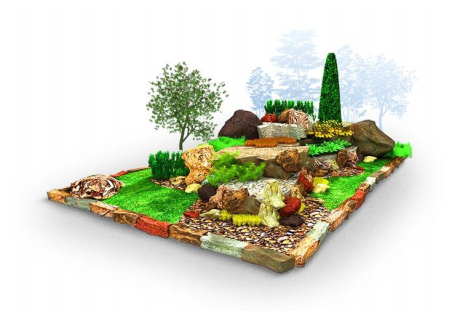 КАТУНИНО		2017 ГОД	СОСТАВ ДИЗАЙН - ПРОЕКТАПояснительная запискаСхема благоустройства, разработанные узлыСостав и объем работТехнико-экономические показателиМалые архитектурные формы1.ПОЯСНИТЕЛЬНАЯ ЗАПИСКА         Данным проектом предусматривается благоустройство рекреационной зоны в поселке Катунино, Приморского района, Архангельской области в рамках реализации программы «Формирование комфортной городской среды». Общая площадь благоустраиваемого участка  составляет 3055 м.кв.        Основные мероприятия, предусматриваемые проектом: - частичная валка деревьев с корчевкой пней, корчевка кустарника и мелколесья, вывоз образовавшегося мусора;- планировка поверхности со снятием  верхнего слоя, завоз земли растительной;- устройство пешеходных дорожек из тротуарной плитки, установка бортовых камней; - устройство клумбы в центре участка;- установка деревянных скамеек;- установка металлических урн;- посадка деревьев, посев газонных трав.       Исполнитель мероприятий предусмотренных проектом будет определен по результатам электронного аукциона согласно ФЗ №44 «О контрактной системе в сфере закупок товаров, работ, услуг для обеспечения государственных и муниципальных нужд».Предполагаемые сроки производства работ – 3 квартал 2017 года.3. СОСТАВ И ОБЪЕМ РАБОТ4.ТЕХНИКО-ЭКОНОМИЧЕСКИЕ ПОКАЗАТЕЛИплощадь территории благоустройства – 3055 м.кв.площадь пешеходных дорожек – 186 м.кв.площадь озеленения – 0,25 Гаширина пешеходных дорожек – 1м.5.МАЛЫЕ АРХИТЕКТУРНЫЕ ФОРМЫ5.1. Скамья из оцилиндрованного бревна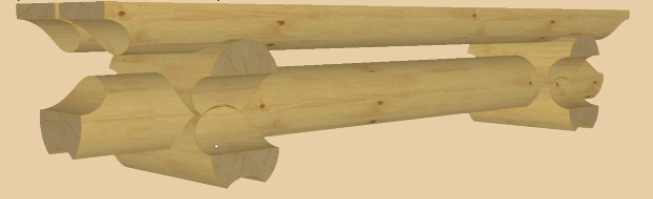 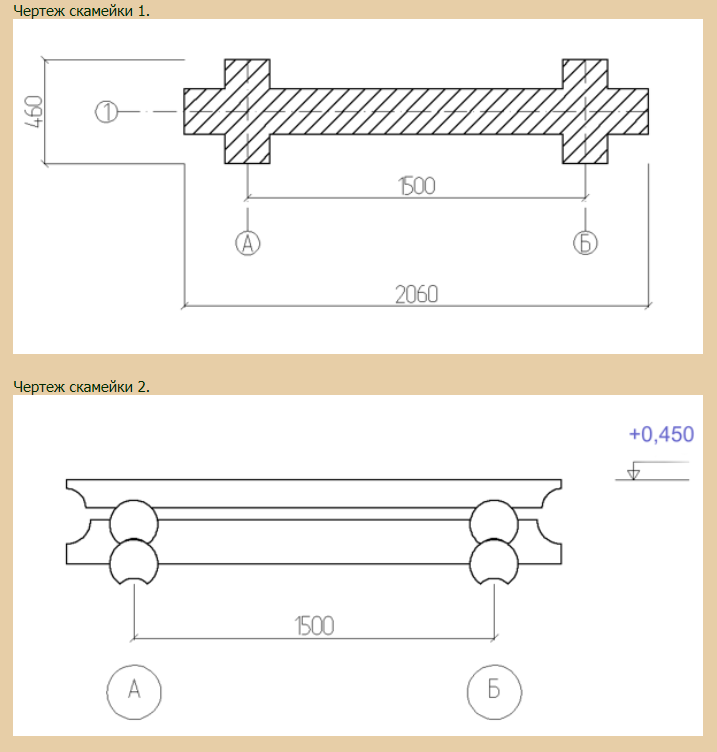 Урна металлическая опрокидывающаяся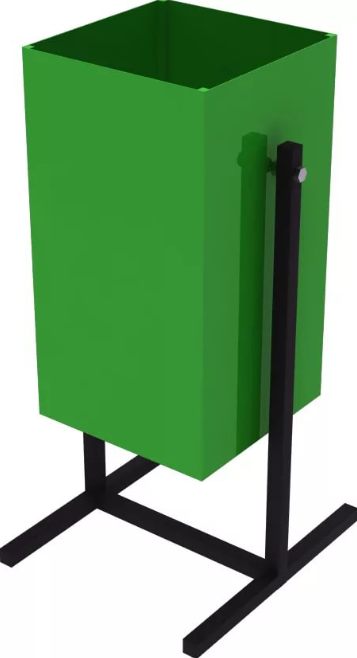 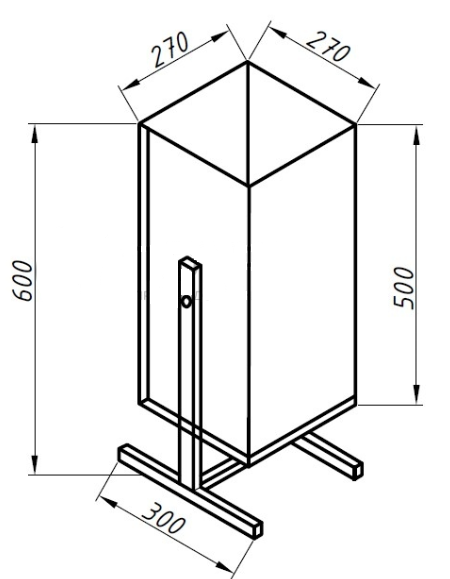 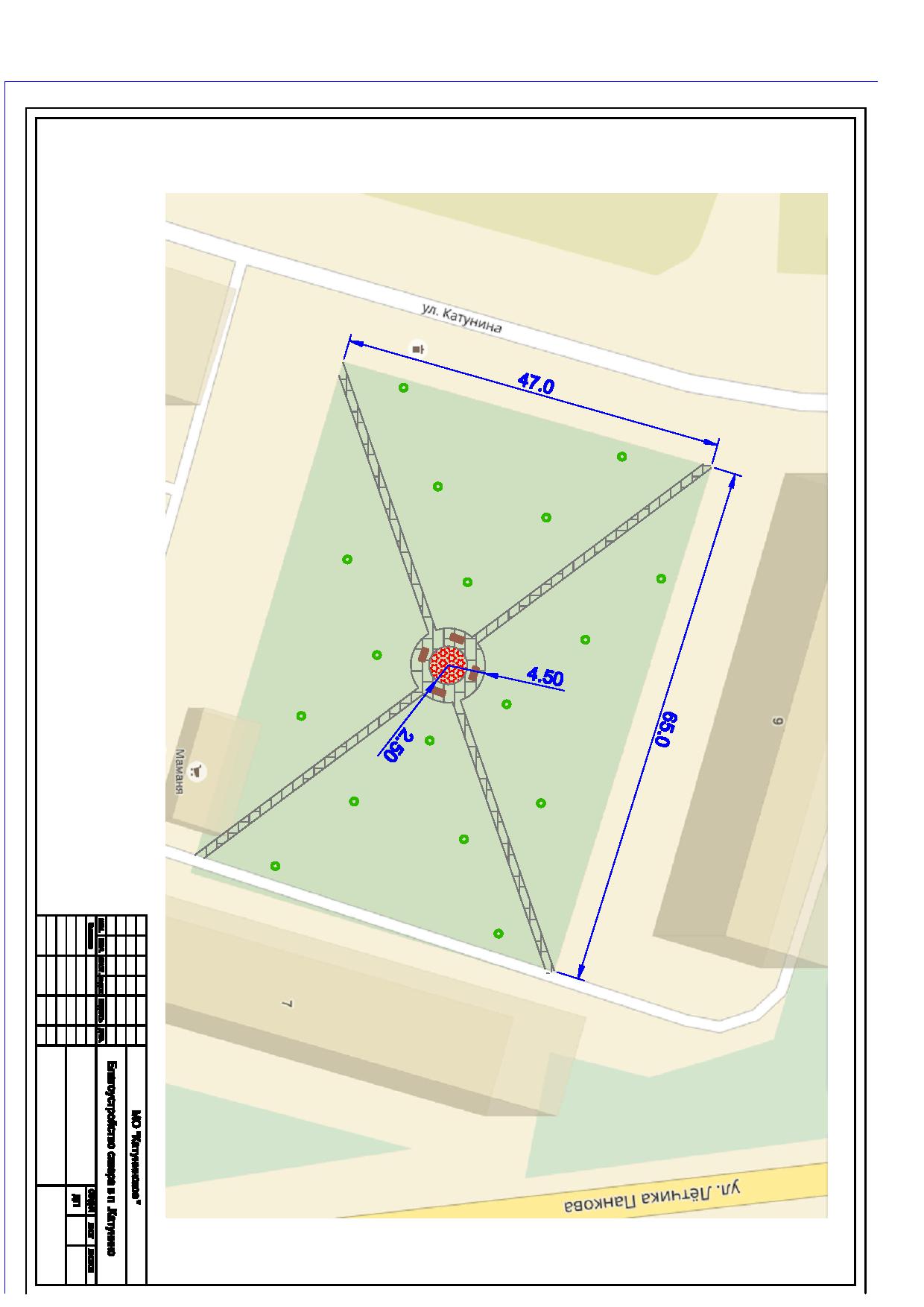 № ппНаименованиеЕд. изм.Количество1Валка деревьев диаметром до 300 мм1 складочный м3 кряжей14,42Корчевка пней вручную диаметром до 500 мм мягких пород1 пень263Корчевка кустарника и мелколесья 1 га0,24Сгребание срезанного или выкорчеванного кустарника и мелколесья с перемещением до 20 м, кустарник и мелколесье: средние1 га0,25Разработка грунта с погрузкой в автомобили-самосвалы экскаваторами, группа грунтов: 11000 м3 грунта0,30556Перевозка грузов автомобилями-самосвалами грузоподъемностью 10 т, работающих вне карьера, на расстояние: до 1 км I класс груза1 т груза366,67Планировка участка: механизированным способом100 м228,698Поставка урн металлических опрокидывающихсяшт.49Земля растительная механизированной заготовким328010Посев луговых газонов 1 га0,2511Поставка скамеекшт.412Устройство подстилающих и выравнивающих слоев оснований: из песка100 м3 материала основания (в плотном теле)0,37213Устройство подстилающих и выравнивающих слоев оснований: из щебня100 м3 материала основания (в плотном теле)0,223214Устройство покрытий из тротуарной плитки, количество плитки при укладке на 1 м2: 40 шт.10 м218,615Разработка траншей экскаватором «обратная лопата» с ковшом вместимостью 0,25 м3, группа грунтов: 21000 м3 грунта0,1206316Установка бортовых камней бетонных: при других видах покрытий100 м бортового камня3,2826